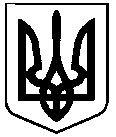 СВАТІВСЬКА МІСЬКА РАДАСЬОМОГО СКЛИКАННЯВОСЬМА  СЕСІЯРІШЕННЯВід 15 вересня 2016 р.                                    м. Сватове                                                     № 8/15                                                                                                                                                                                                                                                                                                                                                                                                                                                                                                        „ Про надання дозволу громадянам та юридичним особам на підготовку технічної  документації із землеустрою щодо поділу та об'єднання земельних ділянок на території Сватівської міської ради Луганської області” Розглянувши заяви громадян та юридичних осіб про надання дозволу на підготовку технічної документації із землеустрою щодо поділу та об'єднання земельних ділянок, на землях комунальної власності Сватівської міської ради Луганської області, керуючись  ст. ст. 12, , 83, 93, 116, 122, 123, 124, 186  Земельного кодексу України, ст. 25, 55, 56 Закону  України «Про землеустрій», п. 34 ст. 26 Закону України «Про місцеве самоврядування в Україні»Сватівська міська  радаВИРІШИЛА:1.Надати дозвіл на підготовку технічної документації із землеустрою щодо поділу та об’єднання  земельних ділянок на території Сватівської міської ради Луганської області:ФГ «Стельмахівське», юридична адреса: Сватівський район, с. Стельмахівка, яке є користувачем земельної ділянки відповідно до договору оренди землі № 47-Ю від 01.01.2016 р., на поділ земельної ділянки (кадастровий номер 4424010100:24:222:0062) загальною площею - 1,7441 га. для ведення фермерського господарства за адресою: Луганська область, м. Сватове, вул. Челюскінців, 17а. Після поділу площа земельних ділянок становитиме 1,5191 га., 0,2250 га. - гр. Азіма Дмитру Миколайовичу, який мешкає за адресою: Луганська область, м. Сватове, вул. Садова, 175/1, гр. Токарєвій Ірині Борисівні, яка мешкає за адресою: Луганська область, м. Сватове, вул. Садова, 175/2, гр. Токарєву Миколі Івановичу, який мешкає за адресою: Луганська область, м. Сватове, вул. Зоряна, 17, на поділ земельної ділянки загальною площею - 0,1000 га (кадастровий номер 4424010100:24:087:0024) для будівництва і обслуговування житлового будинку, господарських будівель і споруд (присадибна ділянка), та загальною площею – 0.0622 га. (кадастровий номер 4424010100:24:087:0026) для ведення особистого селянського господарства за адресою: Луганська область, м. Сватове, вул. Садова, 175. Після поділу площа земельних ділянок становитиме 0,0493 га., 0,0507 га., 0,0361 га., 0,0261 га.2. Рекомендувати громадянам замовити в землевпорядній організації, яка має право на виконання даного виду робіт, розробку технічної документації із землеустрою щодо поділу та об’єднання  земельної ділянки в натурі (на місцевості).3. Технічну документацію  із землеустрою надати для затвердження до Сватівської міської ради протягом одного року з дня прийняття даного рішення.  4.  Контроль за виконанням даного рішення покласти  на постійну депутатську комісію з   питань будівництва, благоустрою, комунального обслуговування, земельних відносин та екології.  5. Дане рішення набирає чинності з моменту його прийняття.Сватівський  міський  голова					                           Є.В. Рибалко